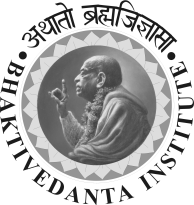 Please fill in block lettersName	     ………………………………………………….……………………….….Corporate Name	…………………………………………………….……………………….	…………………………………………………………….……………………..Mailing	……………………………………………………………….…………………..Address	………………………………………………………………….………………..	…………………………………………………………………….……………..Payment	……………………………………………………………………….…………..Details	………………………………………………………………………….………..SPONSORBENEFITSPLATINUM SPONSOR(TITLE SPONSOR)Rs. 2,00,000/-Full Page Colour Advertisement in Souvenir : Back CoverDedicated Message Page : Souvenir/WebsiteExclusive Sponsorship: Banner display during Inaugural and Lunch. Briefing by  the M.C. during Inaugural session All Sessions Sponsorship: For all the sessions of the conference. Banner display and briefing by the M.C. in all sessions.Web and Press Release: Exclusive Reference as “Title Sponsor” Free Membership: Bhaktivedanta Institute’s MemberFree Gift of Bhaktivedanta Institute Publications: One set of all Publications of BI GOLD SPONSOR(ASSOCIATE SPONSOR)Rs. 1,00,000/-Full Page Colour Advertisement in Souvenir : Inside front coverDedicated Message Page : SouvenirWeb and Press Release: Exclusive Reference as “Associate Sponsor” Free Membership: Bhaktivedanta Institute’s MemberPrivileged Gift : One set of most priced Publications of the Bhaktivedanta Institute (Savijnanam, Thoughts on Science and Religion, Seven Novel Laureates, AISSQ conference proceedings) SILVER SPONSOR(CO-SPONSOR)Rs. 50,000/-Full Page Colour Advertisement in Souvenir : Inside back coverDedicated Message Page : SouvenirWeb and Press Release: Exclusive Reference as “Co-Sponsor” Privileged Gift : Vedanta and Science Series Publications of the Bhaktivedanta Institute PATRON SPONSOR     Rs. 30,000/-Full Page Colour Advertisement in SouvenirWeb and Press Release: Exclusive Reference as “Patron Sponsor” Common Message Page : SouvenirPrivileged Gift : Ten copies of Tattvajijnasa 